Epilepsy and Brain Development Genetics Clinics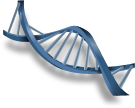 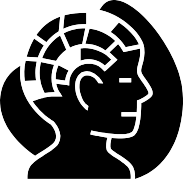 Medical/Family History FormPlease complete this form to the best of your ability and return it to us in the enclosed envelope.Home Address	 	Street	CityState/Country	ZipHome Phone	 		Cell Phone	 		 Email  					Languages spoken at home	 	Would you like a language interpreter present for your visit? NO	YESWhat is your understanding of your child’s diagnosis and prognosis?         	 

____________________________________________________________________________________

____________________________________________________________________________________What have your child’s doctors told you about his or her condition, what is their opinion and what have they offered in terms of treatment? How did you hear about us?                                                                                                                                    Genetic Testing Has your child ever had genetic testing? NO	YESIf yes, please fill out below: Please include all testing that is currently pending.PRENATAL / BIRTH HISTORYHow many times has the patient’s mother been pregnant?  		 
Which of mother’s pregnancies was this (1st, 2nd, etc)?  	Was this pregnancy achieved through the use of any assisted reproductive technologies? NO	YES If yes, please indicate all that apply:
 Artificial insemination	 IVF	 GIFT	 ZIFT	 ICSI Assisted hatching	 Blastocyst transfer	 Egg donor	 SurrogateSperm donor	 Preimplantation genetic diagnosis (PGD)How many biological children does the mother have?  	      Are all of these children currently living?	NO	YESIf no, please provide as much information as possible regarding any children who have passed away:Were there pregnancy losses/miscarriages before this pregnancy?   NO YES How many? 	 Were there pregnancy losses/miscarriages after this pregnancy?  NO  YES How many? 	 Biological mother’s age at delivery    	Biological father’s age at delivery      	Please check No or Yes if the following occurred; if Yes please describe.During pregnancy:Length of pregnancy (in weeks): 	Please describe any problems during pregnancy: 	Labor Complications:  	APGAR scores, if known: 	@ 1 minute; 	@ 5 minutesBirth Measurements:  Head circumference 	;	Weight 	; Length 	 Went home after 	days in the hospitalOther information we should know: 	DEVELOPMENTAL HISTORYIf you can recall, please record the age (in months or years) at which your child reached the following developmental milestones. If you do not recall the specific age, please indicate your best guess at to whether this was early, normal or late. If your child has not yet achieved a milestone please indicate this. Please indicate if your child has ever lost a skill (regressed) after having previously acquired that skill.Was the loss of any of these skills at the same time your child first developed seizures?No	 Yes	 Not applicable (no loss of skills)List any services or therapies that your child receives & frequency:Physical therapy:	 Times per week  	Occupational therapy:	 Times per week  	Speech therapy:	 Times per week  	Other (please list type and frequency):  	School InformationSchool Name/Location:  	Grade in School:  	Classroom type:	 Fully integrated	 Partially integrated	 Separate special educationAccommodations:  	EPILEPSY HISTORY (if applicable)Age at time of 1st seizure:  less than 1 month   1 -3 months	4-6 months	7-12 months	> 1 yearHas your child ever had a very long seizure, lasting >15 minutes? No Yes If yes, number of times this has happened 	Please describe seizure types in detail below:MEDICAL HISTORYPlease tell us if your child has ever had any of the following medical concerns:List any other health problems including genetic diagnoses: 	Imaging/MRI information:What have you been told by your doctors about any structural brain abnormalities? [ ] No structural brain abnormalities[ ] Yes, structural brain abnormality presentIf yes, please describe as you understand the findingsMEDICATIONSList any medications and doses that your child currently takes:List any other anti-seizure medications that your child has taken in the past:FAMILY HISTORYPlease complete this section to the best of your ability. If there are limitations in your knowledge of biological family members due to adoption, egg/sperm donation or other family circumstances please indicate this.ParentsBecause it can be important to know for genetic evaluations, are you child’s parents related to each other by blood or do they share any blood relatives in common?	Yes	NoChild’s biological MOTHER’s family’s ethnic background/ancestry? (example: English, Nigerian, Russian, Jewish etc.)Your child’s biological MOTHER has how many sisters? 		How many brothers?  	Please list mother’s siblings’ names, with the age of each person & how many children each person has. Use back if necessary.First Name	Full or Half Sibling	Age	# Daughters	#SonsChild’s biological FATHER’s family’s ethnic background/ancestry? (example: English, Nigerian, Russian, Jewish etc.)Your child’s biological FATHER has how many sisters? 		How many brothers?  	Please list father’s siblings’ names, with the age of each person & how many children each person has. Use back if necessary.First Name	Full or Half Sibling	Age	# Daughters	#SonsSiblingsYour CHILD has how many full sisters (same mother & same father)? 		Half sisters?  	 Your CHILD has how many full brothers (same mother & same father)? 		Half brothers?  	Other Family History Use back if necessary.On the following page, please indicate the type of medical, neurological, behavioral, mental health or learning problems diagnosed in any relatives including siblings, cousins, aunts, uncles, grandparents (examples: seizures, cancer of any type, mental illness including depression/anxiety/bipolar disorder, vascular/heart disease, intellectual disability, learning disabilities, developmental delays, birth defects, autism, fertility problems or multiple miscarriages). Please indicate whether the relative is related to your child through the maternal or paternal side of the family.In last column, please circle A for alive, D for deceased and indicate the current age, or age at death        Please add any other information you would like us to know about your child and his/her family history:CLINIC NOTESIf you would like the medical note from our meeting sent to other healthcare providers, please include their names and addresses below:INFORMATION NEEDSWe will discuss a number of topics during your visit. In order to help us meet your personal needs, please indicate if any of the following areas are of particular interest to you.Review of diagnosis, including review of previous studies & results such as genetic tests, MRI, and/or EEG.Discussion of treatments.Genetic counseling, including discussion of genetics and inheritance and/or possible concerns for future pregnancies or other family members.Discussion of emotional aspects of caring for a child with special needs and/or sources of information and support.Discussion of potential enrollment into genetic research studies.Additional questions or concerns you would like to discuss:   	Date CompletedChild's NameDate of BirthParent #1 NameDate of BirthParent #2 NameDate of BirthTest NameHospitalOrdering DoctorLab CompletedIllnessMedication takenNONOYESYESDescribe: 	Describe: 	BleedingNOYESDescribe: 	SmokingNOYESDescribe: 	AlcoholNOYESDescribe: 	Prenatal testingNOYESType &Results:  	Ultrasounds/ImagingNOYESWhen &Results: 	Labor and Delivery:InducedLasted over 12 hours Cesarean sectionNONONOYESYESYESIf yes, reason: 	If yes, reason: 	AnesthesiaNOYESIf yes, type: Spinal/Epidural/General (asleep)Newborn Period:Complications Cried right awayNONOYESYESIf yes, describe: 	Infancy:Enjoyed cuddlingNOYESFussy/IrritableNOYESLess active than other babiesNOYESFloppy/low muscle toneNOYESPoor feedingNOYESGross Motor SkillsLifts head when prone No Yes; Age when acquired 	Lost Skill; Age when lost 	Rolls front to back No Yes; Age when acquired 	Lost Skill; Age when lost 	Rolls back to front No Yes; Age when acquired 	Lost Skill; Age when lost 	Sits when placed No Yes; Age when acquired 	Lost Skill; Age when lost 	Comes to a sit No Yes; Age when acquired 	Lost Skill; Age when lost 	Crawls No Yes; Age when acquired 	Lost Skill; Age when lost 	Stands w/o support No Yes; Age when acquired 	Lost Skill; Age when lost 	Walks with assistance No Yes; Age when acquired 	Lost Skill; Age when lost 	Walks independently No Yes; Age when acquired 	Lost Skill; Age when lost 	CommunicationSmiles No Yes; Age when acquired 	Lost Skill; Age when lost 	Coos No Yes; Age when acquired 	Lost Skill; Age when lost 	Babbles No Yes; Age when acquired 	Lost Skill; Age when lost 	Says single words No Yes; Age when acquired 	Lost Skill; Age when lost 	Speaks in phrases No Yes; Age when acquired 	Lost Skill; Age when lost 	Speaks in sentences No Yes; Age when acquired 	Lost Skill; Age when lost 	Speaks clearly No Yes; Age when acquired 	Lost Skill; Age when lost 	Gestures (waves) No Yes; Age when acquired 	Lost Skill; Age when lost 	Points for wants No Yes; Age when acquired 	Lost Skill; Age when lost 	Understands commands No Yes; Age when acquired 	Lost Skill; Age when lost 	Fine Motor SkillsReaches for objects No Yes; Age when acquired 	Lost Skill; Age when lost 	Holds objects No Yes; Age when acquired 	Lost Skill; Age when lost 	Brings hands together No Yes; Age when acquired 	Lost Skill; Age when lost 	Brings hands to mouth No Yes; Age when acquired 	Lost Skill; Age when lost 	Uses pincer grasp No Yes; Age when acquired 	Lost Skill; Age when lost 	Points with one finger No Yes; Age when acquired 	Lost Skill; Age when lost 	Hand preference No Yes; Age when acquired 	Lost Skill; Age when lost 	Longest seizure free period:< 1 week1 week to 1 month2-3 months4-6 months7-12 months1-2 years>2 years#Seizure typeDescriptionAge of onset/ Age ofresolution (if resolved)Current frequency/max. frequency1234Concerns involving…YesDescribe (ex. frequency, type, starting at what age)SeizuresHearingVisionHeadachesAllergiesHeartLungsEar infectionsBlood (such as anemia)Kidney or bladderStomach or bowelBonesMusclesGrowthSerious head injurySerious injuryHospitalizationSurgeryIntellectual disabilityDevelopmental delayBehaviorMental healthSleepLearning disabilitiesNameDoseFrequency (such astwice daily)Side effectsNameMax Doseif knownSide effects/Reason for DiscontinuingChild’s Biological MotherChild’s Biological FatherCurrent ageOccupationHighest grade completed in schoolMedical problemsLearning problemsMental health problemsHistory of epilepsy, age of onset and seizuretypes if known, syndrome diagnosis? Cause? Febrile seizures?RELATIONSHIP TO CHILDFIRST NAMETYPE OF PROBLEMAGE DIAGNOSEDSTATUS & AGEA D AgeA D AgeA D AgeA D AgeA D AgeA D AgeA D AgeA D AgeA D AgeA D AgeA D AgeA D AgeA D AgeA D AgeHealth Care ProviderNameAddressFaxPrimary Care/ PediatricianNeurologistOther (please specify)